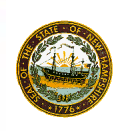 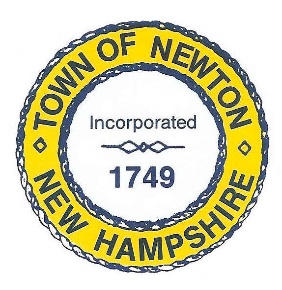     TOWN OF NEWTON, NH     Recreation Commission2 Town Hall RoadNewton, NH 03858Date: May 2, 2022Call to Order - 7:02 pm. In attendance – Chairman Rick Faulconer, Selectman Matthew Burrill, Vice Chairman Christine Kuzmitski, Peggy Connors and Sue Mears.Approval of the MinutesSelectman Burrill made a Motion to approve the Minutes of April 18, 2022. Ms. Mears seconded the Motion, which passed unanimously.Memorial DayOn May 30, 2022, the Town will hold a hybrid Memorial Day parade.  The Police and Highway Departments will organize the route. A commemoration will be held at the end of the parade at Willow Grove Cemetery. A salute in passing will be at Highland Cemetery.  Small flags will be distributed at the cemetery.Selectman Burrill made a Motion to purchase small flags for $26.95 to pass out to residents at the cemetery. Ms. Mears seconded the Motion, which passed unanimously. Faulconer – aye; Burrill – aye; Kuzmitski – aye, Mears – aye; Connors - aye.The Winner of the Essay Contest will be asked to read their essay on What Memorial Day Means to Me.  The Board of Selectmen will choose a First-Place and Second-Place winner on May 3.Town-wide Yard Sale – May 14, 2022 The Town-wide Yard Sale will be held on May 14, 2022 (rain Date May 15) from 8 a.m. to 2 p.m. The Recreation Commission will provide participants with “Yard Sale” signs which can be picked up during daylight hours on the porch of the Gale Library and the front porch of the Town Hall. Recreation Commission, May 2, 2022, Minutes, Page 2Chairman Faulconer made a Motion to spend $108.40 on large Yard Sale signs and stakes to display throughout the Town. Vice Chair Kuzmitski seconded the Motion which passed unanimously. Faulconer – aye; Burrill – aye; Kuzmitski – aye; Mears – aye; Connors - aye.Town BeachMs. Connors researched the cost for placing a sign at the entrance to the Town Beach parking lot. Newton Residents only. Police Take Notice. Newton sticker required. She consulted with Chief Jewett and contacted the sign company for an initial quote.The estimate for the sign is revised as Mike Pivero will put it in place to avoid the cost of hiring a company. The total cost will be $130.00Chairman Faulconer made a Motion to spend $130 to have a sign made for the entrance to the Town Beach parking lot. Ms. Mears seconded the Motion which passed unanimously. Faulconer – aye; Burrill – aye; Kuzmitski – aye; Burrill – aye; Mears – aye; Connors - aye.Eagle Scout Town Beach patioA Court of Honor Ceremony was held for Derrick Fresco who built the patio and picnic tables for the Town Beach. Ms. Mears and Ms. Masterson attended the ceremony and presented  Derrick with a letter and gift. Olde Home DayMs. Masterson has reserved dance floors, tent, tables, chairs and grill. Chairman Faulconer will research ideas for a special appearance, such as a character from Frozen or Disney. In past years Smiley Ball and Wally were attractions.Senior TripVice Chair Kuzmitski is working to see if a Senior Trip can be held on August 16 to the Cog Railway.Recreation Commission, May 2, 2022, Minutes, Page 3AdjournmentVice Chair Kuzmitski made a Motion to adjourn the Meeting at 8:01 p.m. Ms. Mears seconded the Motion, which passed unanimously.  Next MeetingMay 16, 2022, at 7pm will be the next meeting of the Recreation Commission. Respectfully Submitted,Selectman Matthew Burrill, Ex OfficioPosted on 5/17/2022 Newton Town Hall and Official Town website www.newton-nh.gov.